 МАШИНЫ ДЛЯ НАСТРАЧИВАНИЯ ДЕТАЛЕЙ ПО КОНТУРУМодельКраткие технические характеристикиСтоимость, $JACK JK-T2210-DАвтомат для настрачивания деталей изделий по контуру. Полноценная операционная система и возможность загрузки параметров для пошива с внешнего носителя без необходимости перезапуска машины. 999 видов вышиваемого шва или рисунка. Рабочее поле 220х100 мм. Скорость 2700об/мин. Высота подъема лапки 22 мм.5 850JACK JK-T2210-F1-DАвтомат для настрачивания деталей изделий по контуру. Полноценная операционная система и возможность загрузки параметров для пошива с внешнего носителя без необходимости перезапуска машины. 999 видов вышиваемого шва или рисунка. Рабочее поле 220х100 мм. Скорость 2700об/мин. Высота подъема лапки 22 мм.В комплекте с перекидной лапкой.6 050SunSure SS-2210-CH-F3Автомат для настрачивания деталей изделий по контуру. Полноценная операционная система и возможность загрузки параметров для пошива с внешнего носителя без необходимости перезапуска машины. Рабочее поле 220х100 мм. Скорость 2700об/мин. Высота подъема лапки 22 мм.В комплекте с отъезжающей лапкой с возможностью пришивания детали крест-накрест.5 500JACK JK-T2210-F3-DАвтомат для настрачивания деталей изделий по контуру. Полноценная операционная система и возможность загрузки параметров для пошива с внешнего носителя без необходимости перезапуска машины. 999 видов вышиваемого шва или рисунка. Качающийся челнок Рабочее поле 220х100 мм. Скорость 2700об/мин. Высота подъема лапки 22 мм.В комплекте с отъезжающей лапкой с возможностью пришивания детали крест-накрест.6 400JACK JK-T2210-MST-DАвтомат для настрачивания деталей изделий по контуру. Полноценная операционная система и возможность загрузки параметров для пошива с внешнего носителя без необходимости перезапуска машины. Качающийся челнок.Поле шитья 220х100 мм. Скорость 2700об/мин. Высота подъема лапки 22 мм.С приспособлением для пришивания липучки "велкро" с блоком для нарезания заданных размеров липучки и ее подачи под прижимную планку.11 800JACK JK-T3020-DАвтомат для настрачивания деталей изделий по контуру. Полноценная операционная система и возможность загрузки параметров для пошива с внешнего носителя без необходимости перезапуска машины. 999 видов вышиваемого шва или рисунка. Качающийся челнок.Рабочее поле 300х200 мм. Скорость 2700об/мин. Высота подъема лапки 22 мм.8 900SunSure SS-3020-CH-F4Автомат для настрачивания деталей изделий по контуру. Полноценная операционная система и возможность загрузки параметров для пошива с внешнего носителя без необходимости перезапуска машины. Качающийся челнок.Рабочее поле 300х200 мм. Скорость 2700об/мин. Высота подъема лапки 22 мм.В комплекте с отъезжающей лапкой с возможностью пришивания детали крест-накрест.8 600JACK JK-T3020-F4-DАвтомат для настрачивания деталей изделий по контуру. Полноценная операционная система и возможность загрузки параметров для пошива с внешнего носителя без необходимости перезапуска машины. 999 видов вышиваемого шва или рисунка.Качающийся челнок.Рабочее поле 300х200 мм. Скорость 2700об/мин. Высота подъема лапки 22 мм.В комплекте с отъезжающей лапкой с возможностью пришивания детали крест-накрест.9 900JACK JK-T3020-TDB-DАвтомат для настрачивания деталей изделий по контуру. Полноценная операционная система и возможность загрузки параметров для пошива с внешнего носителя без необходимости перезапуска машины. 999 видов вышиваемого шва или рисунка.Качающийся челнок.Рабочее поле 300х200 мм. Скорость 2700об/мин. Высота подъема лапки 22 мм.В комплекте с устройством для пришивания накладного кармана.10 500JACK JK-T6040-DАвтомат для настрачивания деталей изделий по контуру. Полноценная операционная система и возможность загрузки параметров для пошива с внешнего носителя без необходимости перезапуска машины. 999 видов вышиваемого шва или рисунка. Для тяжелых материалов. Качающийся челнок двойного объема. Рабочее поле 600х400 мм. Скорость 2500об/мин. Высота подъема лапки 22 мм.11 350JACK JK-T10040Автомат для настрачивания деталей изделий по контуру. Полноценная операционная система и возможность загрузки параметров для пошива с внешнего носителя без необходимости перезапуска машины. 999 видов вышиваемого шва или рисунка. Для тяжелых материалов. Качающийся челнок двойного объема. Рабочее поле 1000х400 мм. Скорость 2500об/мин. Высота подъема лапки 22 мм.12 400Машина для пришивания деталей по контуру Baoyu M-105140 с ЛАЗЕРОМ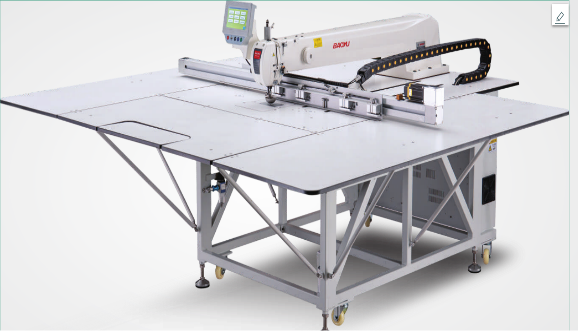 Автомат челночного стежка программируемой строчки с электронным управлением и устройством для лазерной резки 130W. Для легких и средних материалов.Область шитья 1400 × 990 мм.Большой ЖК-дисплей повышает удобство управления. Полноценная операционная система с возможностью загрузки параметров пошива с внешнего носителя без необходимости перезапуска машины, возможность передачи данных по Wi-Fi.Автоматическая обрезка нити и подъем прижимной лапки. Увеличенный челнок.Для пошива рисунков и закрепок, стачивания деталей; притачивания этикеток, эмблем, застежек типа "велкро". Декоративная обработка карманов и нанесение закрепки.10 500Машина для пришивания деталей по контуру Jack MS-100А-95STYX-F11АF13 С ЛАЗЕРОМ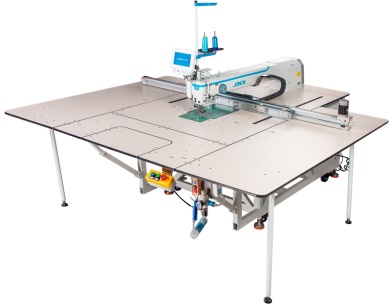 Машина-автомат для настрачивания деталей по контуру.  Для легких, средних и умеренно-тяжелых материалов.Машина оснащена серводвигателем, что способствует низкому уровню шума и вибрации. Большой ЖК-дисплей. Полноценная операционная система.Загрузка шаблонов через USB-накопитель.Передача данных по Wi-Fi. Возможность загрузки параметров для пошива с внешнего носителя, без необходимости перезапуска машины. Интеллектуальное распознавание шаблонов.Шарико-винтовая передача по оси У. Увеличенный челнок.Поле шитья - 1400х950 мм. Высота подъема лапки 17 мм. Скорость шитья 3000 ст/мин.Для пошива рисунков и закрепок, стачивания деталей; притачивания этикеток, эмблем, застежек типа "велкро". Декоративная обработка карманов и нанесение закрепки.11 700Машина для пришивания деталей по контуру Jack MS-100В-95STYX-F11АF13 С ЛАЗЕРОММашина-автомат для настрачивания деталей по контуру.  Для средних и тяжелых материалов.Машина оснащена серводвигателем, что способствует низкому уровню шума и вибрации. Большой ЖК-дисплей. Полноценная операционная система.Загрузка шаблонов через USB-накопитель.Передача данных по Wi-Fi. Возможность загрузки параметров для пошива с внешнего носителя, без необходимости перезапуска машины. Интеллектуальное распознавание шаблонов.Шарико-винтовая передача по оси У. Увеличенный челнок.Поле шитья - 1400х950 мм. Высота подъема лапки 17 мм. Скорость шитья 3000 ст/мин.Для пошива рисунков и закрепок, стачивания деталей; притачивания этикеток, эмблем, застежек типа "велкро". Декоративная обработка карманов и нанесение закрепки.11 700Машина для пришивания деталей по контуру Jack MS-100А-95SSYX-F11АF13 С ЛАЗЕРОММашина-автомат для настрачивания деталей по контуру с двойным винтом. Для легких, средних и умеренно-тяжелых материалов.Большой ЖК-дисплей. Полноценная операционная система. Загрузка шаблонов через USB-накопитель.Передача данных по Wi-Fi. Возможность загрузки параметров для пошива с внешнего носителя, без необходимости перезапуска машины. Интеллектуальное распознавание шаблонов.Шарико-винтовая передача по осям Х и У. Увеличенный челнок.Поле шитья - 1400х950 мм. Высота подъема лапки 17 мм. Скорость шитья 3000 ст/мин.Для пошива рисунков и закрепок, стачивания деталей; притачивания этикеток, эмблем, застежек типа "велкро". Декоративная обработка карманов и нанесение закрепки. Подходит для стёжки.12 800Машина для пришивания деталей по контуру Jack MX-100A-95STYX-F11AF13 с ЛАЗЕРОММашина-автомат для настрачивания деталей по контуру с вращающимся игловодителем.Машина оснащена серводвигателем, что способствует низкому уровню шума и вибрации. Большой ЖК-дисплей. Полноценная операционная система. Загрузка шаблонов через USB-накопитель.Передача данных по Wi-Fi. Возможность загрузки параметров для пошива с внешнего носителя, без необходимости перезапуска машины. Интеллектуальное распознавание шаблонов.Шарико-винтовая передача. Увеличенный челнок.Поле шитья - 1400х950 мм. Высота подъема лапки 15 мм. Скорость шитья 2800 ст/мин.Для пошива рисунков и закрепок, стачивания деталей; притачивания этикеток, эмблем, застежек типа "велкро". Декоративная обработка карманов и нанесение закрепки. Подходит для стёжки.16 000Увеличенный пантограф для машин Jack Пантограф 1800 мм для моделей Jack MS-100А, Jack MS-100В, Jack MX-100A. Позволяет увеличить размер рабочего поля с 1400 до 1800 мм.2 500